Tareas 2º Trimestre: Grupo de Trabajo “TICsen la F.P. Sanitaria”           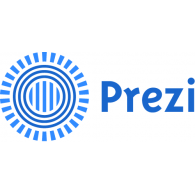 Tras la lectura del Manual Técnico de Prezi, expón tus conclusiones sobre las ventajas e inconvenientes que ves en el uso de esta herramienta colaborativa.Anota aquí el enlace a tu Prezi elaborado como Profesor/a:https://prezi.com/p/0g0huiay5svf/Anota aquí el enlace a uno de los Prezis que ha elaborado tu alumnado tras las enseñanzas de esta herramienta:https://prezi.com/cyacossanfbr/riesgos-profesionales-por-agentes-fisicos/#USO DE LA HERRAMIENTA COLABORATIVA PREZIUSO DE LA HERRAMIENTA COLABORATIVA PREZIVENTAJASINCONVENIENTES-Ejecutable desde internet- Interactiva, dinámica, colaborativa.- Ejecutable también off-line- Intuitiva en su ediciónSe necesita conexión a internet para su ediciónDe pago si quieres acceder a todas sus ventajasNecesitas registro o darte de alta